stranastranaCENÍK PRODUKTŮCENÍK PRODUKTŮCENÍK PRODUKTŮCENÍK PRODUKTŮCENÍK  BCENÍK  BCENÍK  BCENÍK  BCENÍK  BCENÍK  BCENÍK  BCENÍK  BCENÍK  BCENÍK  B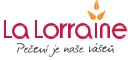 Ceník platnCeník platný     od 1.XII.2022ý     od 1.XII.2022Ceny jsou uvedeny bez DPH  Ceny jsou uvedeny bez DPH  Ceny jsou uvedeny bez DPH  Ceny jsou uvedeny bez DPH  Ceny jsou uvedeny bez DPH  Ceny jsou uvedeny bez DPH  Ceny jsou uvedeny bez DPH  Ceny jsou uvedeny bez DPH  Ceny jsou uvedeny bez DPH  Ceny jsou uvedeny bez DPH  kód výrobkukód výrobkunázev výrobkunázev výrobkug zamraž.g zamraž.g   po dopekug   po dopekuks/ kartks/ kartkart/ palkart/ palrozmraženírozmraženíteplota pečeníteplota pečenídoba pečenídoba pečenípárapáracena/ kscena/ kscena/ kartoncena/ kartonkatalo g  stranakatalo g  stranaCHLÉB a SLANÉ PEČIVOCHLÉB a SLANÉ PEČIVOCHLÉB a SLANÉ PEČIVOCHLÉB a SLANÉ PEČIVObagetybagetybagetybagety43001294300129Mini bageta malá světláMini bageta malá světlá3535180180323220´20´210°C210°C6-8´6-8´2,772,77498,60498,60121242297434229743Bageta malá světláBageta malá světlá55555050110110282820´20´210°C210°C6-9´6-9´3,823,82420,20420,20121242963584296358Bageta malá světlá  KLASIKBageta malá světlá  KLASIK55555555110110282820´20´xxxxxx4,214,21463,10463,10121242297504229750Chlebová rolka cereální - maláChlebová rolka cereální - malá60605555100100282820´20´210°C210°C7-10´7-10´6,236,23623,00623,00121240402084040208Bagetka s česnekovým máslemBagetka s česnekovým máslem808070709696282820´20´180-190180-19012-15'12-15'8,388,38804,48804,48121242279064227906Bageta malá světlá 55g  20 x 6 ksBageta malá světlá 55g  20 x 6 ks33033030030020202020xx210-230°C210-230°C8-10´8-10´20,7820,78415,60415,60xxxxxx42297424229742Piccolo bageta - maláPiccolo bageta - malá808073738080282820´20´210°C210°C6-9´6-9´6,286,28502,40502,40131342297684229768Piccolo bageta – malá KLASIKPiccolo bageta – malá KLASIK808080808080282820´20´xxxxxx6,466,46516,80516,80131342933264293326Cereální Bagetka Cereální Bagetka 808070706565282820´20´200°C200°C6-9´6-9´7,747,74503,10503,10131342296024229602Bylinková bagetaBylinková bageta808073738080282820´20´210°C210°C6-9´6-9´6,676,67533,60533,60131342276604227660Fit bageta maláFit bageta malá959588887070282820´20´210°C210°C7-10´7-10´7,617,61532,70532,70131342276804227680Francouzská bageta - středníFrancouzská bageta - střední1201201101105555282820´20´210°C210°C7-10´7-10´7,777,77427,35427,35131342963794296379Francouzská bageta - střední  KLASIKFrancouzská bageta - střední  KLASIK1201201201205555282820´20´xxxxxx7,957,95437,25437,25141442298104229810Staročeská bagetaStaročeská bageta1201201101105555282820´20´210°C210°C7-10´7-10´9,439,43518,65518,65141442298084229808Špaldová bagetaŠpaldová bageta1201201101105555282820´20´210°C210°C7-10´7-10´9,439,43518,65518,65141442298204229820Korn bageta - středníKorn bageta - střední1251251151155555282820´20´210°C210°C7-10´7-10´9,479,47520,85520,85141442955084295508Řemeslná bageta s kvasemŘemeslná bageta s kvasem1301301201206565202020´20´210°C210°C7-10´7-10´9,019,01585,65585,65141442276704227670Francouzská bagetaFrancouzská bageta2452452302302828282820´20´210°C210°C7-10´7-10´14,7914,79414,12414,121414rustikální bagety,   kostky,   ciabattyrustikální bagety,   kostky,   ciabattyrustikální bagety,   kostky,   ciabattyrustikální bagety,   kostky,   ciabattyrustikální bagety,   kostky,   ciabattyrustikální bagety,   kostky,   ciabatty42933254293325Venkovská bageta s kváskem 120g 90/20Venkovská bageta s kváskem 120g 90/201201201101109090202020´20´210°C210°C7-10´7-10´8,658,65778,50778,50151521042382104238Banketka světláBanketka světlá30302626200200323215´15´180°C180°C8-10´8-10´2,652,65530,00530,00151521042402104240Banketka tmaváBanketka tmavá30302626200200323215´15´180°C180°C8-10´8-10´2,652,65530,00530,00151521042392104239Banketka toskánskáBanketka toskánská30302626200200323215´15´180°C180°C8-10´8-10´2,652,65530,00530,00151540701024070102Mini ciabatta    KLASIKMini ciabatta    KLASIK505050509595323220´20´xxxxxx3,973,97377,15377,15151542953764295376Ciabatta naturalCiabatta natural606055559090323220´20´210°C210°C6-9´6-9´5,585,58502,20502,20161642953804295380Tmavá kostkaTmavá kostka606055559090323220´20´210°C210°C6-9´6-9´6,126,12550,80550,80161642942594294259Kostka s dýníKostka s dýní707065659090323220´20´200°C200°C6-8´6-8´7,097,09638,10638,10161640350764035076Žitná kostka s vysokým obsahem vlákninyŽitná kostka s vysokým obsahem vlákniny878770707070303020´20´180-200°C180-200°C9-13´9-13´7,437,43520,10520,10161642955544295554Žitná kostka rusticŽitná kostka rustic858578789090282820´20´210°C210°C6-9´6-9´8,898,89800,10800,10161642955534295553Žitná bagetka cereálníŽitná bagetka cereální10010090907676282820´20´210°C210°C6-9´6-9´11,1711,17848,92848,92171742955164295516BIO špaldový diamant 70g 75/28BIO špaldový diamant 70g 75/28707065657575282820´20´190°C190°C9-11´9-11´9,889,88741,00741,00171742977574297757Katalánská bageta - maláKatalánská bageta - malá808075757070323220´20´210°C210°C6-9´6-9´7,077,07494,90494,90171742963524296352Katalánská bageta - malá KLASIKKatalánská bageta - malá KLASIK808080807070323220´20´xxxxxx7,687,68537,60537,60171742977704297770Toskánská bageta - maláToskánská bageta - malá808070707070282820´20´200°C200°C6-9´6-9´7,537,53527,10527,10171742963544296354Toskánská bageta - malá KLASIKToskánská bageta - malá KLASIK808080807070323220´20´xxxxxx8,158,15570,50570,50171742955074295507Bageta s pohankou - maláBageta s pohankou - malá85858080110110242420´20´200°C200°C6-9´6-9´7,427,42816,20816,20181842953704295370Ciabatta juniorCiabatta junior909085856060323220´20´210°C210°C6-9´6-9´7,907,90474,00474,00181842953744295374Ciabatta s olivamiCiabatta s olivami909083837070323220´20´210°C210°C6-9´6-9´8,868,86620,20620,20181842953224295322Ciabatta s cibulí Ciabatta s cibulí 11011083835050282820´20´210°C210°C6-9´6-9´8,758,75437,50437,50181842953784295378Rustikální bageta - středníRustikální bageta - střední1301301201204040323220´20´210°C210°C6-9´6-9´10,3910,39415,60415,60181842276744227674Tmavá rustikální bageta - středníTmavá rustikální bageta - střední1301301201204040282820´20´210°C210°C6-9´6-9´10,5010,50420,00420,00181842953694295369Bramborová rustikální bageta - středníBramborová rustikální bageta - střední1301301201204040282820´20´210°C210°C6-9´6-9´10,4310,43417,20417,20191942954004295400Rustikální bageta s pohankou - středníRustikální bageta s pohankou - střední1301301201204040282820´20´200°C200°C6-9´6-9´11,1111,11444,40444,40191942963504296350Rustikalní bageta s pohankou - střední KLASIKRustikalní bageta s pohankou - střední KLASIK1301301301304040282820´20´xxxxxx12,1012,10484,00484,00191942953674295367Venkovská ciabatta s provensálským kořenímVenkovská ciabatta s provensálským kořením1301301201205050323220´20´210°C210°C6-9´6-9´11,1211,12556,00556,00191942953594295359Ciabatta se sušenými rajčatyCiabatta se sušenými rajčaty1301301201205050282820´20´210°C210°C6-9´6-9´12,0712,07603,50603,50191942953914295391Dřevorubecká bageta - středníDřevorubecká bageta - střední1601601501504040323220´20´210°C210°C6-9´6-9´13,8913,89555,60555,60202042976674297667Rustikální bagetaRustikální bageta2202202002002424323220´20´200°C200°C7-10´7-10´21,0821,08505,92505,92202042953754295375Maxi ciabattaMaxi ciabatta2502502302302424323220´20´210°C210°C7-10´7-10´19,5019,50468,00468,002020kód výrobkunázev výrobkug zamraž.g   po dopekuks/ kartkart/ palrozmraženíteplota pečenídoba pečenípáracena/ kscena/ kartonkatalo g  kaiserky,  dalamánkykaiserky,  dalamánky43001484300148Mini kaiserka naturalMini kaiserka natural3535150150323220´20´210°C210°C5-7´5-7´3,183,18477,00477,00212143002264300226Mini kaiserka cereálníMini kaiserka cereální3535150150323220-30´20-30´210°C210°C5-7´5-7´3,653,65547,50547,50212142943454294345Mini kaiserky - mix   (6x25ks)Mini kaiserky - mix   (6x25ks)3535150150323215´15´190°C190°C8-10´8-10´4,184,18627,00627,00212142943444294344Kaiserka naturalKaiserka natural606055559595282820´20´210°C210°C6-9´6-9´4,194,19398,05398,05212142943574294357Kaiserka speciálKaiserka speciál606055559595282820´20´210°C210°C6-9´6-9´4,584,58435,10435,10212142943534294353BIO kaiserka cereální 55g 100/28BIO kaiserka cereální 55g 100/2855555050100100282820´20´190°C190°C9-11´9-11´6,196,19619,00619,00222242943474294347Kaiserka cereálníKaiserka cereální60605656100100282820´20´210°C210°C6-9´6-9´4,874,87487,00487,00222242963864296386Kaiserka cereální   KLASIKKaiserka cereální   KLASIK60606060120120202020´20´xxxxxx4,874,87584,40584,40222242054334205433Kaiserka s mákemKaiserka s mákem606055559090282820´20´210°C210°C6-9´6-9´4,584,58412,20412,20222242943544294354BIO SluníčkoBIO Sluníčko55555050100100282820´20´200°C200°C6-9´6-9´7,227,22722,00722,00222242297704229770DalamánekDalamánek757570701201202020xx190°C190°C9-11´9-11´5,675,67680,40680,40222242279094227909Kaiserka cereální 65g   20 x 6 ksKaiserka cereální 65g   20 x 6 ks39039036036020202020xx210-230°C210-230°C8-10´8-10´29,8729,87597,40597,40xxxxxxchlebychleby43003614300361Rustikální semolinový chlébRustikální semolinový chléb4204204054051616282820´20´190°C190°C10-12´10-12´31,3131,31500,96500,96242443003624300362Rustikální bramborový chlébRustikální bramborový chléb4204204054051818282820´20´190°C190°C10-12´10-12´29,8529,85537,30537,30242443003514300351Dřevorubecký chléb 420g 18/32Dřevorubecký chléb 420g 18/324204201818323220´20´190°C190°C10-12´10-12´30,9130,91556,38556,38252540301024030102Řemeslný chléb s kvasemŘemeslný chléb s kvasem4504504054051414282830´30´170-190°C170-190°C10-12´10-12´30,9030,90432,60432,60252540301004030100Selský chléb s kvasemSelský chléb s kvasem4504504054051414282830´30´170-190°C170-190°C10-12´10-12´30,9030,90432,60432,60252542944114294411Dřevorubecký chlebíkDřevorubecký chlebík3603603403402020282845´45´200°C200°C8-10´8-10´23,0623,06461,20461,20252542955424295542Neapolský chlébNeapolský chléb4204204054051818323260´60´200°C200°C8-10´8-10´19,8219,82356,76356,76252542955504295550Lámankový chlébLámankový chléb4204204054051818282860´60´200°C200°C8-10´8-10´28,7128,71516,78516,78252542953834295383Multicereální chlébMulticereální chléb4204204054051515282860´60´200°C200°C8-10´8-10´27,0027,00405,00405,00262642944134294413Tmavý vícezrnný chlébTmavý vícezrnný chléb4204204054051616282860´60´210°C210°C8-10´8-10´29,4429,44471,04471,04262642953964295396Farmářský chlébFarmářský chléb4204204054051515323260´60´200°C200°C8-10´8-10´26,3926,39395,85395,85262642954124295412Chléb s dýníChléb s dýní4204204054051818282860´60´200°C200°C8-10´8-10´34,8134,81626,58626,58262642955464295546Cereální chlébCereální chléb4204204054051818282860´60´200°C200°C8-10´8-10´26,7926,79482,22482,22262642954114295411Chléb se slunečnicíChléb se slunečnicí4204204054051818282860´60´200°C200°C8-10´8-10´26,3626,36474,48474,48272742190404219040Kmínový chlébKmínový chléb500500500500664040120´120´220°C220°C7-8´7-8´34,4934,49206,94206,94272723070132307013Světlý farmářský chléb    Světlý farmářský chléb    800800773232xx210°C210°C14-16´14-16´73,7573,75516,25516,25272723070142307014Tmavý farmářský chléb      Tmavý farmářský chléb      800800773232xx210°C210°C14-16´14-16´73,7573,75516,25516,25272721020092102009Belgický formový chlébBelgický formový chléb800800800800662828xx210°C210°C9-11´9-11´63,3663,36380,16380,162727VIENNOISERIE  -  Sladké pečivoVIENNOISERIE  -  Sladké pečivoVIENNOISERIE  -  Sladké pečivoVIENNOISERIE  -  Sladké pečivoplundrové pečivoplundrové pečivoplundrové pečivoplundrové pečivo42083154208315Mini máslový šnek s rozinkami 25gMini máslový šnek s rozinkami 25g25252121150150888830´30´180-190°C180-190°C10-12´10-12´6,716,711006,501006,50303042063444206344Mini šnek s rozinkami s máslem  MimMini šnek s rozinkami s máslem  Mim25252121150150888830´30´180-190°C180-190°C10-12´10-12´4,954,95742,50742,50303042082544208254Šnek s rozinkami a pudinkem    (2x30)Šnek s rozinkami a pudinkem    (2x30)959580806060484830´30´180-190°C180-190°C12-16´12-16´11,2111,21672,60672,60303043500344350034Mini šnek s ořechovou náplníMini šnek s ořechovou náplní2525150150888815´15´180-190°C180-190°C9-11´9-11´3,923,92588,00588,00303042082384208238Šnek se skořicí          (2x40)Šnek se skořicí          (2x40)959580808080484830´30´180-190°C180-190°C12-16´12-16´11,6611,66932,80932,80303042083164208316Mini máslový závitek s čokoládovou náplní 25g 150/Mini máslový závitek s čokoládovou náplní 25g 150/25252121150150888830´30´180-190°C180-190°C10-12´10-12´6,196,19928,50928,50303042081894208189Mini závitek s máslem s čokoládovou náplní   MimMini závitek s máslem s čokoládovou náplní   Mim25252121150150888830´30´180-190°C180-190°C10-12´10-12´5,025,02753,00753,00313142082104208210Závitek s čokoládovou náplní      (2x40)Závitek s čokoládovou náplní      (2x40)707060608080484830´30´180-190°C180-190°C12-16´12-16´8,148,14651,20651,20313142082294208229Závitek s čokoládovou náplní a pudinkem   (2x40)Závitek s čokoládovou náplní a pudinkem   (2x40)909078788080484830´30´180-190°C180-190°C12-16´12-16´11,1211,12889,60889,60313142082124208212Mini jablečný závin   (2x30)Mini jablečný závin   (2x30)10010087876060484830´30´180-190°C180-190°C12-16´12-16´10,2310,23613,80613,80313142082144208214Oříšková taštička     (2x30)Oříšková taštička     (2x30)10010085856060484830´30´180-190°C180-190°C12-16´12-16´12,2112,21732,60732,60313142082154208215Tvarohová taštička  (2x30)Tvarohová taštička  (2x30)10010087876060484830´30´180-190°C180-190°C12-16´12-16´10,6010,60636,00636,00313142082164208216Maková taštička       (2x30)Maková taštička       (2x30)10010085856060484830´30´180-190°C180-190°C12-16´12-16´10,4710,47628,20628,20323242082134208213Povidlová taštička    (2x30)Povidlová taštička    (2x30)10010085856060484830´30´180-190°C180-190°C10-15´10-15´10,4710,47628,20628,20323242083254208325Pletenec s pekanovými ořechy a javorovým sirupemPletenec s pekanovými ořechy a javorovým sirupem10010085858080565640´40´180-190°C180-190°C12-16´12-16´15,4315,431234,401234,40323242083504208350Máslový choco twister         (2x26)Máslový choco twister         (2x26)10010085855252565630´30´180-190°C180-190°C12-16´12-16´17,5417,54912,08912,08323242083244208324ČokotwistČokotwist909072726060484830´30´180-190°C180-190°C12-16´12-16´11,8711,87712,20712,20323242083644208364Makový hřebenMakový hřeben1201201051054040565630´30´180-190°C180-190°C12-16´12-16´12,9812,98519,20519,20323242083654208365Tvarohový hřeben 120g 40/56Tvarohový hřeben 120g 40/561201201051054040565630´30´180-190°C180-190°C12-16´12-16´12,5312,53501,20501,20333342083764208376Hřeben DUO jablko-skořice 120g 40/56Hřeben DUO jablko-skořice 120g 40/561201201051054040565630´30´180-190°C180-190°C12-16´12-16´12,5312,53501,20501,20333342082754208275Mřížka tvaroh a borůvky (2x40)Mřížka tvaroh a borůvky (2x40)808070708080484830´30´180-190°C180-190°C12-16´12-16´9,669,66772,80772,803333kód výrobkukód výrobkunázev výrobkunázev výrobkug zamraž.g zamraž.g zamraž.g   po dopekug   po dopekuks/ kartks/ kartkart/ palkart/ palrozmraženírozmraženíteplota pečeníteplota pečenídoba pečenídoba pečenípárapárapáracena/ kscena/ kscena/ kartoncena/ kartonkatalo g  stranakatalo g  strana42082764208276Mřížka pudink a maliny   (2x40)Mřížka pudink a maliny   (2x40)80808070708080484830´30´180-190°C180-190°C12-16´12-16´9,799,79783,20783,20333342083584208358Zákusek pudink a rybízZákusek pudink a rybíz10010010085857070484830´30´180-190°C180-190°C12-16´12-16´12,7212,72890,40890,40333342082854208285Zákusek pudink a jahody Zákusek pudink a jahody 11011011095954040727230´30´180-190°C180-190°C12-16´12-16´13,0613,06522,40522,40333342082874208287Zákusek pudink a borůvkyZákusek pudink a borůvky11011011095954040727230´30´180-190°C180-190°C12-16´12-16´13,2413,24529,60529,60xxxxxxxx42061564206156Jablečná mřížka se skořicí 90g 70/48Jablečná mřížka se skořicí 90g 70/4890909075757070484830´30´180-190°C180-190°C12-16´12-16´11,1311,13779,10779,10xxxxxxxx42062684206268Kostka s pudinkem         (2x40)Kostka s pudinkem         (2x40)10010010090908080484835´35´180-190°C180-190°C12-16´12-16´10,1810,18814,40814,40343442062674206267Šáteček s tvarohem       (2x45)Šáteček s tvarohem       (2x45)80808070709090484830´30´180-190°C180-190°C12-16´12-16´7,937,93713,70713,70343442082714208271Mini mřížka MIX Mini mřížka MIX 4545453838120120565630´30´180-190°C180-190°C8-12´8-12´6,716,71805,20805,20343442082594208259Mini jablečný zákusek       (3x40)Mini jablečný zákusek       (3x40)4545453838120120484830´30´180-190°C180-190°C8-12´8-12´6,486,48777,60777,60343442082584208258Mini meruňkový zákusek  (3x40)Mini meruňkový zákusek  (3x40)4545453838120120484830´30´180-190°C180-190°C8-12´8-12´6,486,48777,60777,60343442082574208257Mini višňový zákusek  (3x40)Mini višňový zákusek  (3x40)4545453838120120484830´30´180-190°C180-190°C8-12´8-12´6,486,48777,60777,603434croissantycroissanty42081914208191Mini máslový croissantMini máslový croissant2525252121150150888830´30´180-190°C180-190°C10-12´10-12´5,145,14771,00771,00353542081874208187Mini croissant s máslem          MimMini croissant s máslem          Mim2525252121150150606030´30´180-190°C180-190°C10-12´10-12´3,483,48522,00522,00353542081934208193Mini croissant               (2x125)Mini croissant               (2x125)2525252121250250565630´30´180-190°C180-190°C10-12´10-12´3,953,95987,50987,50353542016284201628Máslový multicereální croissant   (2x40)Máslový multicereální croissant   (2x40)80808065658080484830-45´30-45´180-190°C180-190°C12-16´12-16´13,6513,651092,001092,00353542016434201643Multicereální croissant s máslemMulticereální croissant s máslem80808065658080484830-45´30-45´180-190°C180-190°C12-16´12-16´8,378,37669,60669,60353542016304201630Multicereální croissant  (2x40)Multicereální croissant  (2x40)80808065658080484830-45´30-45´180-190°C180-190°C12-16´12-16´8,348,34667,20667,20353542061424206142Maxi máslový croissant  (2x30)Maxi máslový croissant  (2x30)75757565656060484830´30´180-190°C180-190°C12-16´12-16´13,3613,36801,60801,60363642061204206120Máslový croissant premium  (2x35)Máslový croissant premium  (2x35)70707058587070484830´30´180-190°C180-190°C12-16´12-16´12,9412,94905,80905,80363642061734206173Máslový croissantMáslový croissant60606052528080565630´30´180-190°C180-190°C12-16´12-16´10,4110,41832,80832,80363642061134206113Máslový croissant          (2x40)Máslový croissant          (2x40)65656554548080484830´30´180-190°C180-190°C12-16´12-16´11,3411,34907,20907,20363642004274200427Máslový croissant FB 55g 34/48Máslový croissant FB 55g 34/4855555555553434484820´20´xxxxxxx17,2017,20584,80584,80363642061394206139Croissant s máslem        (2x40)Croissant s máslem        (2x40)65656554548080484830´30´180-190°C180-190°C12-16´12-16´8,248,24659,20659,20373742061164206116Maxi croissant  s máslem        (2x40)Maxi croissant  s máslem        (2x40)90909075756060565630´30´180-190°C180-190°C12-16´12-16´10,6010,60636,00636,00373742061224206122Croissant s jahodovou náplníCroissant s jahodovou náplní95959585856060565640´40´180-190°C180-190°C12-16´12-16´11,7211,72703,20703,20373742061234206123Croissant s meruňkovou náplníCroissant s meruňkovou náplní95959585856060565640´40´180-190°C180-190°C12-16´12-16´11,6811,68700,80700,80373742061574206157Croissant s lískooříškovou náplní a čokoládouCroissant s lískooříškovou náplní a čokoládou95959585856060565640´40´180-190°C180-190°C12-16´12-16´14,7414,74884,40884,403737listové pečivolistové pečivo42061054206105Višňová kapsaVišňová kapsa1201201201051056060444410-15´10-15´170-185°C170-185°C18-24´18-24´x15,8215,82949,20949,20383842061064206106Meruňková kapsaMeruňková kapsa10310310385859090444411170-185°C170-185°C18-24´18-24´x12,9512,951165,501165,50383842061034206103Jablečná kapsaJablečná kapsa10010010085859090444410-15´10-15´170-185°C170-185°C18-24´18-24´x10,9110,91981,90981,90383842084044208404Mini duo závin s pudinkem a višňovou náplníMini duo závin s pudinkem a višňovou náplní50505042421601606464xx180°C180°C20´20´x5,325,32851,20851,20383842062094206209Listové těsto - plát   (6 x 380 x 570mm) Listové těsto - plát   (6 x 380 x 570mm) 8408408408408402525242430´30´180-190°C180-190°C typu výro typu výrobbx69,0169,011725,251725,253838SLADKÉ PEČIVOSLADKÉ PEČIVOkoblihy,  muffinykoblihy,  muffiny42378114237811Kobliha s džememKobliha s džemem50505050505050323230´30´xxxxxxx9,469,46473,00473,00424242502544250254Kobliha s meruňkovou náplníKobliha s meruňkovou náplní50505050505050323230´30´xxxxxxx9,469,46473,00473,00424242502504250250Kobliha s nugátovou náplníKobliha s nugátovou náplní50505050505050323230´30´xxxxxxx10,6610,66533,00533,00424242942484294248Muffin s vanilkovou příchutíMuffin s vanilkovou příchutí100100100100100181812012030´30´xxxxxxx25,2325,23454,14454,14424242942504294250Muffin s borůvkamiMuffin s borůvkami100100100100100181812012030´30´xxxxxxx26,3726,37474,66474,66424242942494294249Muffin s čokoládouMuffin s čokoládou100100100100100181812012030´30´xxxxxxx26,5126,51477,18477,18424242931164293116Muffin s čokoládouMuffin s čokoládou70707070705050525230´30´xxxxxxx14,4614,46723,00723,00xxxxxxxxkoláčky,   vánočkakoláčky,   vánočkakoláčky,   vánočkakoláčky,   vánočka42935434293543Formanovy koláčky s tvarohovou náplní s meruňkovFormanovy koláčky s tvarohovou náplní s meruňkov4037378484646430´30´200-210°C200-210°C4-5´4-5´xxx10,4210,42875,28875,28434342935454293545Formanovy koláčky s makovou náplní - PROFI   (14xFormanovy koláčky s makovou náplní - PROFI   (14x4037378484646430´30´200-210°C200-210°C4-5´4-5´xxx10,4210,42875,28875,28434342935474293547Formanovy koláčky s borůvkovou náplní - PROFI   (1Formanovy koláčky s borůvkovou náplní - PROFI   (14037378484646430´30´200-210°C200-210°C4-5´4-5´xxx10,4210,42875,28875,28434342935234293523Formanovy koláčky Mix  (3x24 -Mák, Tvaroh, BorůvFormanovy koláčky Mix  (3x24 -Mák, Tvaroh, Borůvkk4037377272646430´30´200-210°C200-210°C4-5´4-5´xxx11,1111,11799,92799,92434342411064241106Koláč MIXKoláč MIX7575757272727230´30´xxxxxxx17,2617,261242,721242,72434342944844294484Mléčná bulka s mákem KLASIK                                Mléčná bulka s mákem KLASIK                                70707030´30´xxxxxxx8,978,970,000,00xxxxxx42087604208760Máslová vánočkaMáslová vánočka40540540518182828120´120´xxxxxxx47,3147,31851,58851,58xxxxxxdortydortydortydortykód výrobkukód výrobkunázev výrobkunázev výrobkug zamraž.g zamraž.g zamraž.g   po dopekug   po dopekuks/ kartks/ kartkart/ palkart/ palrozmraženírozmraženíteplota pečeníteplota pečenídoba pečenídoba pečenípárapáracena/ kscena/ kscena/ kartoncena/ kartonkatalo g  stranakatalo g  strana42765404276540Borůvkový mřížkový koláč Borůvkový mřížkový koláč 13013013013013010102202205-6hod.5-6hod.*xxxxxx26,7826,78267,80267,80444442764944276494Jablečný dort s drobenkouJablečný dort s drobenkou125012501250125012508854545-6hod.5-6hod.*xxxxxx142,78142,781142,241142,24444442764964276496Švestkový dort s drobenkouŠvestkový dort s drobenkou125012501250125012508854545-6hod.5-6hod.*xxxxxx142,78142,781142,241142,24444450017905001790Makový dort Makový dort 125012501250125012508854545-6hod.5-6hod.*xxxxxx142,78142,781142,241142,24444442765414276541Pistáciový dort s višněmi Pistáciový dort s višněmi 10510510510510512122202205-6hod.5-6hod.*xxxxxx39,4139,41472,92472,92444442765424276542Kakaový dort s rakytníkemKakaový dort s rakytníkem838383838312122202205-6hod.5-6hod.*xxxxxx34,5134,51414,12414,12444442764954276495Tvarohový dortTvarohový dort125012501250125012508854545-6hod.5-6hod.*xxxxxx142,78142,781142,241142,24454542764984276498Tvarohový dort s kakaovou drobenkouTvarohový dort s kakaovou drobenkou100010001000100010008854545-6hod.5-6hod.*xxxxxx142,78142,781142,241142,24454542765434276543Tvarohový řez s kakaovou polevouTvarohový řez s kakaovou polevou12012012012012030302202205-6hod.5-6hod.*xxxxxx30,9230,92927,60927,60454542809864280986TartletkaTartletka2424242424144144404020-30´20-30´xxxxxx8,038,031156,321156,32454542765314276531Medovník                        (16 x 100g)Medovník                        (16 x 100g)10010010010010016161201205-6hod.5-6hod.*xxxxxx29,8129,81476,96476,96xxxxxxxx42765444276544Makový řez s višněmiMakový řez s višněmi9090909090303040405-6hod.5-6hod.*xxxxxx28,1828,18845,40845,40xxxxxxxx42765454276545Čokoládový dortČokoládový dort12512512512512512121201205-6hod.5-6hod.*xxxxxx35,6535,65427,80427,80xxxxxxxx42765464276546Řez špičkaŘez špička4040404040606040405-6hod.5-6hod.*xxxxxx12,0812,08724,80724,80xxxxxxxxSLANÉ SNACKYSLANÉ SNACKYslané pečivo a  snackyslané pečivo a  snacky42051704205170Croissant sýrový s máslem   (2x30)Croissant sýrový s máslem   (2x30)60606050506060484830´30´180-190°C180-190°C180-190°C12-16´12-16´7,857,85471,00471,00484842016044201604Croissant se sýrem        (2x30)Croissant se sýrem        (2x30)60606050506060484830´30´180-190°C180-190°C180-190°C12-16´12-16´7,657,65459,00459,00484842082354208235Sýrový šnek                 (2x30)Sýrový šnek                 (2x30)10010010085856060484845´45´180-190°C180-190°C180-190°C12-16´12-16´14,2814,28856,80856,80484842064004206400Sedmizrnný rohlíkSedmizrnný rohlík65656560608080282820´20´190°C190°C190°C4-5´4-5´5,495,49439,20439,20484842083324208332Snack Madeland se šunkou      (2x35)Snack Madeland se šunkou      (2x35)90909075757070484830-40´30-40´180-190°C180-190°C180-190°C13-16´13-16´14,9514,951046,501046,50484842084704208470Snack Madeland se šunkou  85gSnack Madeland se šunkou  85g85858570707070484830-40´30-40´180-190°C180-190°C180-190°C13-16´13-16´14,2514,25997,50997,50xxxxxxxx42016144201614Balkánská taštička s Ljutenicí  Mim (2x30)Balkánská taštička s Ljutenicí  Mim (2x30)95959590906060484830´30´180-190°C180-190°C180-190°C12-16´12-16´xx13,2013,20792,00792,00494942083734208373Twist se špenátemTwist se špenátem90909075756060565630-40´30-40´13-16´13-16´13-16´180-190°C180-190°Cxx13,5813,58814,80814,80xxxxxxxx42061194206119Mřížka brokolice a sýr   (2x35)Mřížka brokolice a sýr   (2x35)10010010085857070484830´30´180-190°C180-190°C180-190°C12-16´12-16´11,7711,77823,90823,90494942921204292120Pizza bageta šunka+sýr 100gPizza bageta šunka+sýr 100g100100100808040407272xx180-190°C180-190°C180-190°C12-14´12-14´17,5017,50700,00700,00494942921224292122Pizza bageta rajče+mozzar. 100g 40/72Pizza bageta rajče+mozzar. 100g 40/72100100100808040407272xx180-190°C180-190°C180-190°C12-14´12-14´17,5017,50700,00700,00494942921214292121Pizza bageta vegetariana 100g 40/72Pizza bageta vegetariana 100g 40/72100100100858540407272xx180-190°C180-190°C180-190°C12-14´12-14´17,5017,50700,00700,00494942921234292123Pizza bageta pikant BBQ 100g 40/72Pizza bageta pikant BBQ 100g 40/72100100100757540407272xx180-190°C180-190°C180-190°C12-14´12-14´17,5017,50700,00700,00505042942794294279Panini plněné quattro formaggi Panini plněné quattro formaggi 2002002002002004040323290´90´200°C200°C200°C4-6´4-6´xx33,0033,001320,001320,00505042942804294280Panini plněné šunka, sýr, pestoPanini plněné šunka, sýr, pesto2002002002002004040323290´90´200°C200°C200°C4-6´4-6´xx33,0033,001320,001320,00505042083414208341Mřížka s párkem a LjutenicíMřížka s párkem a Ljutenicí83838370707070565630´30´180-190°C180-190°C180-190°C12-16´12-16´13,7313,73961,10961,10505025042832504283Belgická rolka s párkemBelgická rolka s párkem1691691691541545050808030´30´170°C170°C170°C30-32´30-32´xx21,1521,151057,501057,50505042086184208618Anglická kaiserkaAnglická kaiserka858585767680802828xx185°C185°C185°C7-9´7-9´17,4217,421393,601393,60505042296214229621Anglická bagetkaAnglická bagetka7373736363150150202020´20´190°C190°C190°C9-11´9-11´14,8414,842226,002226,00515150016385001638Louhovaný preclíkLouhovaný preclík10010010072728080404020´20´190°C190°C190°C14´14´xx7,827,82625,60625,60515150016395001639Louhovaný rohlík       (4x30)Louhovaný rohlík       (4x30)1001001008181120120404020´20´180°C180°C180°C10-12´10-12´xx7,417,41889,20889,20515150016405001640Louhovaný kaštánek (4x30)Louhovaný kaštánek (4x30)100100100120120404020´20´160°C160°C160°C16´16´xx7,417,41889,20889,205151DONUTY & MINIKOBLÍŽKYDONUTY & MINIKOBLÍŽKYDONUTY & MINIKOBLÍŽKYDONUTY & MINIKOBLÍŽKYTOP donuty  ( plněné )TOP donuty  ( plněné )TOP donuty  ( plněné )TOP donuty  ( plněné )42509924250992CARAMAZING  Donut premium s karamelovou náplnCARAMAZING  Donut premium s karamelovou náplníí7777774848888860´60´xxxxxxx15,1115,11725,28725,28666642509954250995RASPBERRY BLISS  Donut premium s malinovou náplRASPBERRY BLISS  Donut premium s malinovou nápl7474744848888860´60´xxxxxxx17,4117,41835,68835,68666642509944250994MUCHO PISTACHIO  Donut premium s pistáciovou nMUCHO PISTACHIO  Donut premium s pistáciovou náá7777774848888860´60´xxxxxxx17,4117,41835,68835,68666642509964250996STRAWJELLY JAM  Donut premium s jahodovou nápSTRAWJELLY JAM  Donut premium s jahodovou náp7373734848888860´60´xxxxxxx17,4117,41835,68835,68666642508874250887COCONUTTY  Donut premium bílá čokoláda krémovCOCONUTTY  Donut premium bílá čokoláda krémov7474744848888860´60´xxxxxxx15,1115,11725,28725,28666642508864250886THE BELGIYUMMI  Donut premium náplň z Belgické THE BELGIYUMMI  Donut premium náplň z Belgické 7474744848888860´60´xxxxxxx19,6119,61941,28941,286666KLASIKA donuty KLASIKA donuty 42509724250972AL CHOCO LOCO  Donut s neloupanými mandlemiAL CHOCO LOCO  Donut s neloupanými mandlemi57575757574848888860´60´xxxxxxx11,7011,70561,60561,60676742506474250647Donut s čokol.příchutíDonut s čokol.příchutí55555555556060727260´60´xxxxxxx9,889,88592,80592,80xxxxxxxx42506024250602Donut s jahodovou příchutí Donut s jahodovou příchutí 56565656566060727260´60´xxxxxxx9,889,88592,80592,80xxxxxxxx42509824250982QUEEN V.  Donut s krémovou náplníQUEEN V.  Donut s krémovou náplní71717171714848888860´60´xxxxxxx13,2913,29637,92637,92686842509844250984NUTZILLA  Donut s lískooříškovou náplníNUTZILLA  Donut s lískooříškovou náplní71717171714848888860´60´xxxxxxx13,2913,29637,92637,92686842508354250835Donut Berry white 71gDonut Berry white 71g71717171714848888860´60´xxxxxxx13,2913,29637,92637,92686842509814250981HOLY CHOC  Donut s čokoládovou náplní HOLY CHOC  Donut s čokoládovou náplní 71717171714848888860´60´xxxxxxx13,2913,29637,92637,92686842507774250777Donut skořicový s jablečnou náplníDonut skořicový s jablečnou náplní65656565654848888860´60´xxxxxxx12,6812,68608,64608,64xxxxxxxxkód výrobkunázev výrobkug zamraž.g zamraž.g   po dopekug   po dopekuks/ kartks/ kartkart/ palrozmraženíteplota pečenídoba pečenípáracena/ kscena/ kartonkatalo g  strana4250572Bílý donut s drcenými bonbonky  CRUSHED CANDY W	56W	56565660607260´xxx11,57694,20694250889Donut s barevným posypem  COLOR SPRINKLES5656575760607260´xxx10,34620,40694250935Donut bez polevy  DONUT PLAIN4545454548488060´xxx7,01336,48694250953Donut s banánovou příchutí  BANANA DARK SPRINKL5656565648488860´xxx10,34496,32694250574Donut s čokoládovou příchutí - samostatně balený5656565660607260´xxx11,54692,40704250576Donut s jahodovou příchutí - samostatně balený5656565660607260´xxx11,54692,4070Koblihy,   MuffinyKoblihy,   Muffiny4242001Mini koblížek s nugátem THE CRAZELNUT BITE25252510510510430´xxx8,11851,55734242002Mini koblížek s ovocnou náplní THE VERY BERRY BIT25252510510510430´xxx8,00840,00734242003Mini koblížek s meruňkovou náplní THE APRICOTTY25252510510510430´xxx8,00840,00734242007Mini koblížek s bílou čokoládou THE WHITE CHOCOL25252510510510430´xxx8,11851,55xxx4242008Mini koblížek s náplní speculoos THE SPECULICIOUS25252510510510430´xxx8,11851,55xxx4242009Mini koblížek s karamelovou náplní THE CARAMBA B25252510510510430´xxx8,11851,55xxx4242044Minikoblížek s jablečnou náplní se skořicí25252510510510430´xxx8,00840,00xxx4242043Mini koblížek růžový25252510510510430´xxx8,00840,00xxxOSTATNÍOSTATNÍ4281021HOT DOG klasik    80x60g mraž.6060608080637 hod.x9,63770,40xxx4281022HOT DOG chilli      80x60g mraž.60606080806310 hod.x7,58606,40xxx4281083Papriková klobása   40x110g mraž.11011011040409012 hod.x17,25690,00xxx4281090Čertovský párek 80x60g60606080809010 hod.x9,20736,00xxx4281098Štýrská klobása 120g12012012040403610 hod.x18,65746,00xxx4280538Hamburger maso 1001001001005050100x34,881744,00xxx4280933Kuřecí řízky    40x100g1001001001004040x19,43777,20xxx4280934Pečená slanina     4x2kg         200020002000200044x0,000,00xxx4280980Volské oko404040405050144x13,89694,50xxx4281080Sandwich vaječná omeletka s pažitkou 10 cm757575753030144x14,41432,30xxxCENÍK PRODUKTŮCENÍK PRODUKTŮCENÍK PRODUKTŮPANESCOPANESCOPANESCOPANESCOPANESCOPANESCOPANESCOPANESCOPANESCO4295441SP Mini banketka světlá  – 30g3030261354015´180°C4-6´4,92664,20114043531Mini slané pečivo - mix         (4 x 25 ks)35351006015´190°C3-5´4,00400,00125000550Mini rustikální bulky - mix    (4 x 20 ks)40408048x190°C3-5´8,07645,60132104392Mini ciabatty - mix KLASIK   (3 x 25 ks)404040755630´200°C0-3´x6,57492,7513K naplnění a / nebo na gril     PANINIK naplnění a / nebo na gril     PANINI4070093Předgrilované panini  110g110110603615´200°C0-3´x10,32619,20142104160Předgrilované a předkrojené bylinkové panini110110554015´200°C4-6´x10,59582,45142104410Předgrilované a předkrojené panini110110554030´200°C4-6´x10,58581,90242104218Předgrilované a předkrojené panini s celozrnnou mo110110554030´200°C4-6´x10,61583,55245000898Panini se sezamem130130130454010´220°C3-4´x16,70751,50155000935Předgrilovaná ciabatta, předkrojená120120120365630´200°C2-3´x19,74710,6415K naplnění a / nebo na gril     HAMBURGEROVÉ BULKY,   HOT DOG BULKYK naplnění a / nebo na gril     HAMBURGEROVÉ BULKY,   HOT DOG BULKYK naplnění a / nebo na gril     HAMBURGEROVÉ BULKY,   HOT DOG BULKYK naplnění a / nebo na gril     HAMBURGEROVÉ BULKY,   HOT DOG BULKYK naplnění a / nebo na gril     HAMBURGEROVÉ BULKY,   HOT DOG BULKY2104204Předkrojená mini brioška 30g3030301204030´xxx4,43531,60182104377Předkrojená brioška858585503630´200°C0-3´x9,95497,50185001982Bulka s bramborami a kurkumou předkrojená  80g  808080454430´200°C0-3´x8,94402,30185001675Louhovaná bulka předkrojená  80g     Ø 10,5 cm808080425630´200°C0-3´x14,33601,86185001725Louhovaný rohlík předkrojený808080604090200°C0-3´x14,49869,4017kód výrobkunázev výrobkug zamraž.g   po dopekuks/ kartkart/ palrozmraženíteplota pečenídoba pečenípáracena/ kscena/ kartonkatalo g  strana5001840Fitness bulka110110409630´xxx16,14645,60195001801Bulka rustikální - předkrojená757530560´200°C3´x13,71411,30195001800Bulka pivní - předkrojená808030560´200°C3´x13,71411,30195001802Bulka multicereální - předkrojená707030560´200°C3´x13,71411,30194294547Maxi Hamburgerová bulka  (2x12)  Ø 12 cm8686246460´xxx8,84212,16234075067Maxi Hot dog bulka 85g8585326860´230°C0-3´x8,28264,96234075001NEW YORK Hot dog bulka 63g 6363366450´230°C2-3´x6,00216,00235001352Hamburgerová bulka "California"   Ø 14,6 cm126126166060´xxx12,27196,32205001743Bezlepková Hamburgerová bulka se sezamem1101101411290´xxx36,06504,84204075114Hot dog rohlík6060406415´200°C0-3´x9,09363,60234075107Hot Dog rohlík tmavý 65g6565604815´200°C0-3´x9,09545,40234075126Hot Dog rohlík XXL110110326430´200°C1-2´x10,37331,8423K naplnění a / nebo na gril     SPECIÁLNÍ SENDIČ5001134Mezzaluna100100554840´200°C3-5´x14,68807,40215001149Flaguette půlměsíc100100483615´190°C5-8´14,81710,88215001088Tmavá flaguette100100483615´180°C8-10´x13,75660,00215000602Barra Gallega Media                            (27cm)125503215´190°C8-10´13,11655,50215001734Twist světlý   250g250230154815´180°C8-10´24,82372,30225001733Twist rustic   250g250230154815´180°C8-10´26,07391,05225001738Twist olivový  250g250230154815´180°C8-10´28,72430,8022K naplnění a / nebo na gril     BAGELY / FOCACCIAK naplnění a / nebo na gril     BAGELY / FOCACCIA5001766Bagel1271273244x200°C0-3´x13,82442,24235000563Bagel KLASIK                      Ø 10cm8585504425´200°C0-3´x12,21610,50235000782Bagel se sezamem KLASIK     Ø 10cm8585504425´200°C0-3´x12,29614,50235001768Vícezrnný bagel 135g1351353244x200°C0-3´x18,06577,92235001769Bagel s cibulí a česnekem 127g1271273244x200°C0-3´x16,17517,44245000265Mini focaccia s bylinkami, předkrojeno   Ø 12,5cm100100504830´200°C0-3´x21,721086,00245001991Focaccia tomat. s oregánem, předkroj.100100644830´200°C0-3´x15,771009,28245002020Focaccia s rozmarýnem80080075630´200°C0-3´x194,611362,27245002019Focaccia s cherry s rajčátky80080085630´200°C0-3´x194,611556,88255001921Schiacciata Romana světlá předkrojená10010032560´200°C0-3´x19,90636,80255001922Schiacciata Romana tmavá předkrojená10010032560´200°C0-3´x20,06641,9225K naplnění a / nebo na gril     SPECIÁLNÍ CHLEBY  /  CHLÉBK naplnění a / nebo na gril     SPECIÁLNÍ CHLEBY  /  CHLÉBK naplnění a / nebo na gril     SPECIÁLNÍ CHLEBY  /  CHLÉB5001979Libanonský chléb pšeničný70707096120´200°C0-3´x7,21504,70265001981Libanonský chléb pšeničný červenou řepou70707096120´200°C0-3´x9,92694,40265001977Naan pšeničná placka přeložená8585607230´200°C0-3´x11,41684,60265001978Naan vícezrnná placka přeložená8585607230´200°C0-3´x12,54752,40265000875Pšeničná tortilla 89899054480´xxx10,48943,20275000055Švédský chlebík Tunnbröd    (8x8)3737649620´xxx10,77689,28275001995Dánský žitný chléb se semínky krájený6006001596480´xxx49,94749,10275000779Tmavé Tramezzino1000100064830´xxx225,731354,38275000484Světlé Tramezzino1000100064830´xxx225,731354,38285001008Světlý toustový chléb800800104860´xxx66,77667,70285001009Tmavý toustový chléb       (18 + 2)800800104860´xxx65,15651,50282104309Světlý venkovský chléb190044030´200°C18-22´147,08588,32292104366Tmavý venkovský chléb190043630´200°C18-22´155,75623,0029K naplnění a / nebo na gril     BRZLEPKOVÉ PEČIVOK naplnění a / nebo na gril     BRZLEPKOVÉ PEČIVO5001777Bezlepková vícezrnná bagetka 70g  82824011260´xxx28,791151,60315001435Bezlepková bulka s rozinkami a oříšky 60g 6060368860´xxx33,411202,76314276606Bezlepkový bílý chléb 400g400400512060´xxx135,55677,75315001647Croissant s čoko-lískooříškovou náplní100605630´170°C20-22´23,671420,20365001673Dvoubarevný croissant s čokoládovou náplní90409630´170°C17-19´23,10924,00365001674Dvoubarevný croissant s malinovou náplní90409630´170°C17-19´23,19927,6036kód výrobkunázev výrobkug zamraž.g   po dopekuks/ kartkart/ palrozmraženíteplota pečenídoba pečenípáracena/ kscena/ kartonkatalo g  OSTATNÍ VIENNOISERIEOSTATNÍ VIENNOISERIE50011505001150Mini ovocné taštičky - mixMini ovocné taštičky - mix40401001009696xx170°C170°C13-15´13-15´xx10,1310,131013,001013,00383850009295000929Mix Mini dánského pečivaMix Mini dánského pečiva404011011010410415´15´180°C180°C13-15´13-15´xx9,049,04994,40994,40xxxxxxxx50019165001916Korunka s jablky a rakytníkemKorunka s jablky a rakytníkem88887373484810410415´15´180°C180°C19-21´19-21´17,2117,21826,08826,08383850010025001002Pekanový pletenecPekanový pletenec95958080484810410415´15´180°C180°C19-21´19-21´22,2222,221066,561066,56393950020005002000Twist s dvojí čokoládouTwist s dvojí čokoládou90907272646430´30´170°C170°C17-19´17-19´13,5713,57977,04977,043939PATISSERIEPATISSERIEMINI DEZERTYMINI DEZERTY50015075001507Pařížské mini makronky  ((2x6)x8)Pařížské mini makronky  ((2x6)x8)121212129696120120120´120´xxxxxx16,9016,901622,401622,40424250007005000700Šlehačkové profiterolkyŠlehačkové profiterolky12,512,512,512,5190190969660´60´xxxxxx4,234,23803,70803,70424250011915001191Čokoládové profiterolkyČokoládové profiterolky18181818196196969660´60´xxxxxx6,916,911354,361354,36424250015025001502Mini Donuty MIXMini Donuty MIX18-2318-2318-2318-2311211210410430´30´xxxxxx8,238,23921,76921,76434350012875001287MIX Amerických mini muffinůMIX Amerických mini muffinů151515151801808888120´120´xxxxxx4,454,45801,00801,004343DEZERTYDEZERTY50003305000330Čokoládové browniesČokoládové brownies60606060484816216245´45´xxxxxx22,3422,341072,321072,32444450010435001043Ovocný FlapjackOvocný Flapjack80806060150150xx160°C160°C10-12´10-12´xx17,3417,341040,401040,40454550014365001436BEZLEPKOVÉ Cookie s čokoládou 40g BEZLEPKOVÉ Cookie s čokoládou 40g 404040405050888860´60´xxxxxx35,1735,171758,501758,50454550017715001771Čokoládový FondantČokoládový Fondant909090902424144144xx200°C200°C10-12´10-12´xx29,5129,51708,24708,24454550009965000996Jablečný štrůdlJablečný štrůdl12512512512548489090180´180´xxxxxx26,1526,151255,201255,204545PANCAKES   /   DORTY - předkrájenéPANCAKES   /   DORTY - předkrájené50018715001871Americké pancakesAmerické pancakes404040404040144144xx180°C180°C2´2´xx8,558,55342,00342,00464650020045002004Americké pancakes banánovo-špaldovéAmerické pancakes banánovo-špaldové404040404040144144xx180°C180°C2´2´xx9,529,52380,80380,80464650016545001654Čokoládový dort s černým rybízem  (1500g)Čokoládový dort s černým rybízem  (1500g)107107107107141428828824hod.*24hod.*xxxxxx45,2445,24633,36633,36464650016585001658Krémový karamelový dort   (1050g)Krémový karamelový dort   (1050g)87878787121228828824hod.*24hod.*xxxxxx40,2240,22482,64482,64464650013645001364Krémový dort s čokoládou 14x125gKrémový dort s čokoládou 14x125g1251251251251414216216480´480´xxxxxx40,0540,05560,70560,70474750016575001657Čokoládový mousse cake   (1000g)Čokoládový mousse cake   (1000g)83838383121228828824hod.*24hod.*xxxxxx37,6337,63451,56451,56474750016595001659Mrkvový dort s rozinkami   (2350g)Mrkvový dort s rozinkami   (2350g)167167167167141421621624hod.*24hod.*xxxxxx39,4039,40551,60551,60474750006405000640Citronový dort (Crostata al limone  1400g)Citronový dort (Crostata al limone  1400g)1001001001001414240240240´240´xxxxxx34,4734,47482,58482,58484842765284276528Mooncake                          (1250g)Mooncake                          (1250g)104104104104121214414424hod.*24hod.*xxxxxx46,2746,27555,24555,24484850006975000697Normanský jablečný koláč  (1900g)Normanský jablečný koláč  (1900g)1581581581581212184184480´480´xxxxxx33,0933,09397,08397,08484850013695001369Venkovský jablečný dort  (2500g)Venkovský jablečný dort  (2500g)1781781781781414216216720´720´xxxxxx37,3737,37523,18523,18494950018745001874Matcha Tea dortMatcha Tea dort108108108108121228828824 hod.24 hod.xxxxxx50,2350,23602,76602,76494950009335000933Cheesecake                       (1600g)Cheesecake                       (1600g)133133133133121224024024hod.*24hod.*xxxxxx48,9448,94587,28587,284949NOVINKY  /   VÝROBKY  nezařazené položky v kataloguNOVINKY  /   VÝROBKY  nezařazené položky v kataloguNOVINKY  /   VÝROBKY  nezařazené položky v kataloguNOVINKY  /   VÝROBKY  nezařazené položky v katalogu42296204229620Bageta malá světláBageta malá světlá49494242220220202020´20´210°C210°C6-9´6-9´2,702,70594,00594,00xxxxxx42965094296509Kaiserka naturalKaiserka natural60605555140140202020´20´210°C210°C6-9´6-9´3,953,95553,00553,00xxxxxx42934194293419Kaiserka speciálKaiserka speciál65656060140140202020´20´210°C210°C6-9´6-9´4,314,31603,40603,40xxxxxx42934414293441Kaiserka cereálníKaiserka cereální65656060140140202020´20´210°C210°C6-9´6-9´4,604,60644,00644,00xxxxxx42505454250545Donut s čokoládovou příchutí CHOC ALMIGHTYDonut s čokoládovou příchutí CHOC ALMIGHTY565656566060727260´60´xxxxxx10,3410,34620,40620,40686842505464250546Donut s jahodovou příchutí  FUNFETTIDonut s jahodovou příchutí  FUNFETTI565656566060727260´60´xxxxxx10,3410,34620,40620,40686842508374250837Donut Mrož s jahodovou náplníDonut Mrož s jahodovou náplní686868684848888860´60´xxxxxx0,000,000,000,00xxxxxx42508384250838Donut Pegas s čokoládovou náplní a mandlemiDonut Pegas s čokoládovou náplní a mandlemi717171714848888860´60´xxxxxx0,000,000,000,00xxxxxx50006485000648Mini máslový croissant ExclusiveMini máslový croissant Exclusive2525160160808030´30´170°C170°C13-15´13-15´xx4,884,88780,80780,80343422041052204105Mini máslový mix ViennoiserieMini máslový mix Viennoiserie3030135135808030´30´170°C170°C17-19´17-19´7,367,36993,60993,60383850006495000649Mini máslový závitek s čokol. náplní ExclusiveMini máslový závitek s čokol. náplní Exclusive2525160160808030´30´170°C170°C13-15´13-15´xx6,246,24998,40998,40373750006505000650Mini máslový šnek s rozinkami ExclusiveMini máslový šnek s rozinkami Exclusive3030150150808030´30´170°C170°C13-15´13-15´xx6,246,24936,00936,00373742004184200418Panier s jablky a skořicí FB 85g 30/64Panier s jablky a skořicí FB 85g 30/64858585853030646426,4226,42792,60792,6042004194200419Panier s pudink. a malinami FB 85g 30/64Panier s pudink. a malinami FB 85g 30/64858585853030646431,1531,15934,50934,5042004204200420Kostka jahod. s rebarborou FB 80g 48/64Kostka jahod. s rebarborou FB 80g 48/64808080804848646419,8219,82951,36951,3642004284200428Panier pomerančový s čok. FB 85g 30/64Panier pomerančový s čok. FB 85g 30/64858585853030646426,4226,42792,60792,60nově zalistováno  /  úprava cenynově zalistováno  /  úprava cenynově zalistováno  /  úprava cenynově zalistováno  /  úprava cenykód výrobkunázev výrobkug zamraž.g   po dopekuks/ kartkart/ palrozmraženíteplota pečenídoba pečenípáracena/ kscena/ kartonkatalo g  strananáhrada / vylistováno - pouze doprodej  /  není k dispozicináhrada / vylistováno - pouze doprodej  /  není k dispozicináhrada / vylistováno - pouze doprodej  /  není k dispozicináhrada / vylistováno - pouze doprodej  /  není k dispozici